Welcome to Tennessee State University (TSU)Dual Enrollment Admissions & Registration Process (4/1/2022)Admissions ProcessStep 1:  Online Application 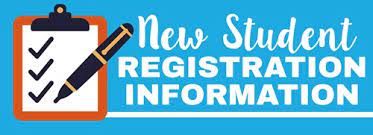 https://tnstate.elluciancrmrecruit.com/Apply/Account/LoginStep 2:  Parental Consent Formwww.tnstate.edu/dualenrollmentStep 3:  Consortium Form (if applicable)www.tnstate.edu/dualenrollmentStep 4:  TSAC Grant Applicationwww.tn.gov/tsacstudentportalRegistration Process Step 1:  Go to www.tnstate.edu/mytsuStep 2:  Sign in with your username (Example: jdoe@my.tnstate.edu) Step 3:  Enter your password which will be a capital “T”, first five digits of the Tnumber & lower case “tsu”               (Example: T00123tsu)Step 4:  TSU Portal, click "Banner Services" tabStep 5:  Click "Student" tabStep 6:  Click "Registration" tabStep 7:  Select "Add or Drop Classes" tabStep 8:  Choose the Term (Fall 2022) from the drop-down list and click "Submit"Step 9:  In the "Add Classes Worksheet," enter the 5-digit CRN provided Step 10:  Click "Submit Changes" tabCongratulations - you are enrolled - your course should appear on the screen!Please feel free to contact us @ www.tnstate.edu/dualenrollment(615) 963-6929 or (615) 963-7292